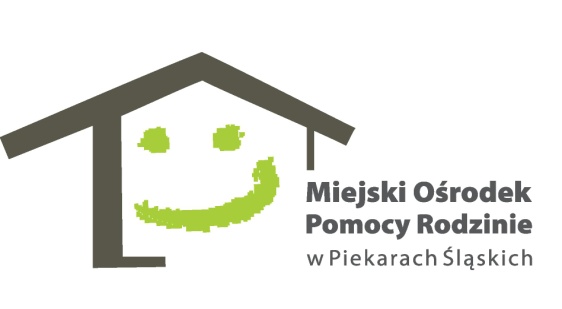 Nr sprawy 37/2020                               Piekary Śląskie dnia 10.03.2020r.ZAPYTANIE OFERTOWE1. Zamawiający:Miejski Ośrodek Pomocy Rodzinie w Piekarach Śląskichul.  Bpa. Nankera 10341-949 Piekary Śląskiewww.mopr.piekary.pl2. Osoby do kontaktu:Marzena Frejtel.32 288-35-74 wew.6433. Ogólny przedmiot zamówienia:Usługa szkoleniowa- kurs grommera dla jednego uczestnika projektu,, Twoje życie-Twój wybór” w ramach Regionalnego Programu Operacyjnego Województwa Śląskiego na lata 2014-2020.Projekt jest współfinansowany ze środków Unii Europejskiej w ramach Europejskiego Funduszu SpołecznegoKod CPV: 80000000-44. Szczegółowy przedmiot zamówienia:Usługa szkoleniowa - kurs groomera dla jednego uczestnika projektu ,, Twoje życie-Twój wybór” w ramach Regionalnego Programu Operacyjnego Województwa Śląskiego na lata 2014-2020. Projekt jest współfinansowany ze środków Unii Europejskiej w ramach Europejskiego Funduszu SpołecznegoOrganizacja kursu:ilość uczestników: jedna osobacel: nabycie teoretycznych i praktycznych umiejętności niezbędnych do pracy w charakterze groomera.czas trwania kursu - 160 godz. dydaktycznych,- godziny popołudniowe,Wykonawca zapewni materiały dydaktyczne,szkolenie musi zakończyć się egzaminem i wydaniem certyfikatu wystawianym przez zewnętrzny uprawniony podmiot egzaminujący,wymagania dotyczące miejsca przeprowadzenia szkolenia: miejsce szkolenia zapewni Wykonawca, z zastrzeżeniem, że przejazd z Piekar Śląskich (Centrum) do miejsca szkolenia publicznymi środkami transportu, nie może przekroczyć 1 godziny,Wykonawca zapewni ubezpieczenia od następstw nieszczęśliwych wypadków powstałych w związku z prowadzonymi zajęciami oraz w drodze do miejsca zajęć i z powrotem.Minimalny zakres tematyczny:zajęcia praktyczne z pielęgnacji psów : czesanie, kąpiele, suszenie, strzyżenie, trymowanie,pielęgnacja oczu,czyszczenie i depilacja uszu,kosmetyka opuszków łapek,środki kosmetyczne dla psów: szampony, odżywki, balsamy, preparaty ochronne,rodzaje i typy sierści u psa oraz jej pielęgnacja,organizacja pracy salonu: efektywna organizacja pracy salonu, system przyjęć i obsługi klienta, zaplanowanie czasu pracy, pozyskiwanie nowych klientów i utrzymanie stałych,wyposażenie  salonu pielęgnacji psów: podstawowy sprzęt, groomerski (wanna, stoły trymerskie),wiedza podstawowa z zachowania psa: oswojenie psa, odpowiednie podejście do psa podczas zabiegów pielęgnacyjnych,teoria ze stylizacji psich fryzur,niezbędne informacje podczas zakładania własnej działalności gospodarczej.Wykonawca usługi zapewnia: ciepły zróżnicowany posiłek w trakcie trwania zajęć w postaci:- obiadu (drugiego dania) kompot lub sok, woda mineralna ( przy założeniu, iż liczba godz. kursu w ciągu jednego dnia będzie większa niż 6 ),- poczęstunku kawowego ( kawa, herbata, mleko cukier, ciasteczka kruche,)gdy szkolenie trwa co najmniej 4 godziny pokrycie kosztów dojazdu na zajęcia i z powrotem uwzględniając przejazd miejskimi środkami transportu.Wykonawca musi wykazać, że w okresie ostatnich trzech lat przed upływem terminu składania ofert, a jeżeli okres prowadzenia działalności jest krótszy w tym okresie, wykonał co najmniej 3 usługi szkoleniowe w zakresie objętym przedmiotem zamówienia.Wykonawca musi posiadać wpis do rejestru instytucji szkoleniowych, prowadzonego przez Wojewódzki Urząd Pracy właściwy ze względu na siedzibę instytucji szkoleniowej.Zamawiający zastrzega sobie prawo do umorzenia postępowania aż do chwili zawarcia umowy bez konieczności wskazania uzasadnienia oraz bez jakichkolwiek roszczeń ze strony Wykonawcy.5. Termin wykonania zamówienia: do 30.06.2020 r.6. Warunki płatności:Płatność zostanie przekazana w terminie do 14 dni od dnia otrzymania faktury przelewem na rachunek bankowy Wykonawcy.7. Warunki składania oferty:Formularz oferty (załącznik nr 1), Oświadczenie o braku powiązań oraz potwierdzenie wykonania co najmniej 3 usług szkoleniowych w zakresie objętym przedmiotem zamówienia należy składać w Miejskim Ośrodku Pomocy Rodzinie w Piekarach Śląskich, ul. Bpa. Nankera 103, 41-949 Piekary Śląskie: mailowo: bfe@mopr.piekary.pl, przesyłając pocztą (ważna data otrzymania, a nie data nadania), osobiście w sekretariacie (pok. nr 19), w terminie do dnia 19.03.2020r8. Warunki wyboru Wykonawcy:Wykonawca  zostanie wybrane poprzez porównanie cenowe całości zamówienia i wybranie najkorzystniejszej oferty.Kryterium: cena 100%